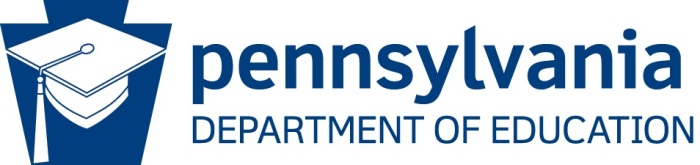 FreewaysSteps Exiting the FreewaySupplies: Recorder sheet; no textbooks or “cheat sheets” allowed; give them ten minutes to complete the activity.Instructions: Divide the class into groups of three.List all the steps to take for exiting an expressway and possible problems.One member of each group shares a step and discusses probable problems.Continue with each group sharing steps and possible problems and solutions.Traffic Patterns, Gaps, and Behaviors on the FreewaySupplies: Record sheet including: day, time, location, number of vehicles grouped, amount of time between groups.Instructions:Students are to observe traffic while riding with others.Students are to study on-coming traffic patterns on various roadways to detect gaps.Complete the information on record sheet or create a record sheet that includes the above information.Record at least 10 different gap situations (include more than one or two days).Divide the class into groups of four or five and have them discuss and compare information.